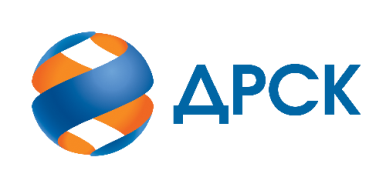 Акционерное Общество«Дальневосточная распределительная сетевая компания»ПРОТОКОЛ № 506/ТО-ВПЗакупочной комиссии по аукциону в электронной форме на право заключения договора на «Оборудование рабочих мест» (лот № 97801-ТО ДИТ-2020-ДРСК)№ ЕИС – 32009194107СПОСОБ И ПРЕДМЕТ ЗАКУПКИ: аукцион в электронной форме на право заключения договора на «Оборудование рабочих мест» (лот № 97801-ТО ДИТ-2020-ДРСК)КОЛИЧЕСТВО ПОДАННЫХ ЗАЯВОК НА УЧАСТИЕ В ЗАКУПКЕ: 3 (три) заявки.КОЛИЧЕСТВО ОТКЛОНЕННЫХ ЗАЯВОК: 0 (ноль) заявок.ВОПРОСЫ, ВЫНОСИМЫЕ НА РАССМОТРЕНИЕ ЗАКУПОЧНОЙ КОМИССИИ: Об утверждении результатов процедуры аукциона О ранжировке заявокО выборе победителя закупкиРЕШИЛИ:По вопросу № 1Принять цены заявок Участников по результатам аукциона:По вопросу № 2Утвердить ранжировку заявок:По вопросу № 3Признать Победителем закупки Участника, занявшего 1 (первое) место в ранжировке по степени предпочтительности для Заказчика: ООО "БИТРОНИКС" 
ИНН/КПП 2539100305/254001001 с ценой заявки не более 10 539 668,70 руб. без учета НДС. Условия оплаты: Расчет за поставленный Товар производится Покупателем в течение 15 (пятнадцати) рабочих дней с даты подписания товарной накладной (ТОРГ-12) или Универсального передаточного документа (УПД) на основании счета, выставленного Поставщиком. Заявка победителя имеет правовой статус оферты и действует вплоть до истечения срока, отведенного на заключение Договора, но не менее, чем в течение 90 (девяноста) календарных дней с даты окончания срока подачи заявок (15.06.2020).Инициатору договора обеспечить подписание договора с Победителем не ранее чем через 10 (десять) календарных дней и не позднее 20 (двадцати) календарных дней после официального размещения итогового протокола по результатам закупки.Победителю закупки в срок не позднее 3 (трех) рабочих дней с даты официального размещения итогового протокола по результатам закупки обеспечить направление по адресу, указанному в Документации о закупке, информацию о цепочке собственников, включая бенефициаров (в том числе конечных), по форме и с приложением подтверждающих документов согласно Документации о закупке.Секретарь Закупочной комиссии 1 уровня  		                                        О.В.Коваленког.  Благовещенск«13» июля 2020№п/пДата и время регистрации заявкиИдентификационный номер Участника Цена заявки, руб. без НДС109.06.2020 15:53110 646 130,00211.06.2020 08:53210 646 130,00315.06.2020 05:56310 646 130,00№ п/пДата и время регистрации заявкиНаименование Участника Первая ценовая ставка, 
руб. без НДСЦена заявки по результатам аукциона, 
руб. без НДС07-07-2020 09:01:37 [GMT +3]Участник №310 646 130,0010 539 668,7007-07-2020 09:01:12 [GMT +3]Участник №110 646 130,0010 592 899,3511-06-2020 08:53:07 [GMT +3]Участник №210 646 130,0010 646 130,00Место в ранжировке (порядковый № заявки)Дата и время регистрации заявкиНаименование Участника и/или идентификационный номерИтоговая цена заявки, 
руб. без НДС Возможность применения приоритета в соответствии с 925-ПП1 место (заявка 3)07-07-2020 09:01:37 [GMT +3] ООО "БИТРОНИКС" 
ИНН/КПП 2539100305/254001001 
ОГРН 109253900388610 539 668,70нет2 место(заявка 1)07-07-2020 09:01:12 [GMT +3]ООО "ИННОВА-СПЕКТР" 
ИНН/КПП 7727325847/773601001 
ОГРН 117774684866310 592 899,35нет3 место(заявка 2)11-06-2020 08:53:07 [GMT +3]ООО "ХАБЭКО-ПАРТНЕР" 
ИНН/КПП 2707001965/272401001 
ОГРН 102270092150610 646 130,00нет